Nazwij instrumenty.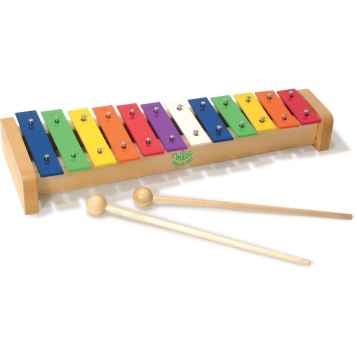 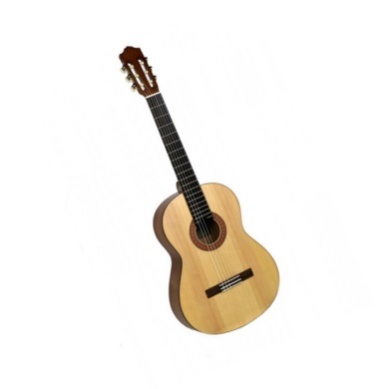 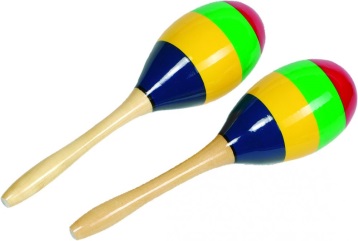 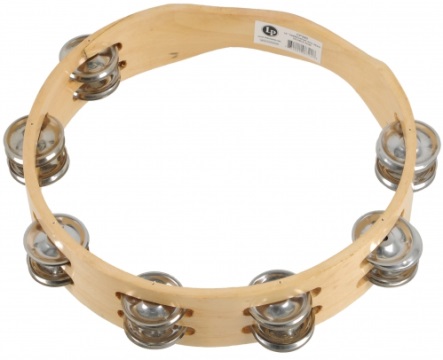 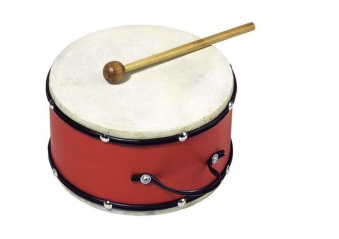 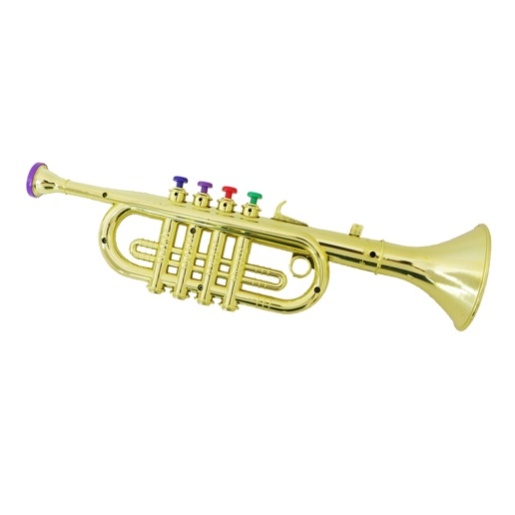 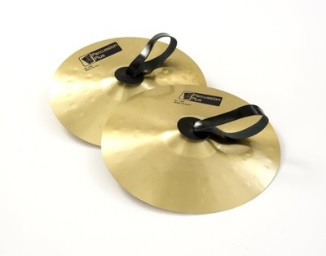 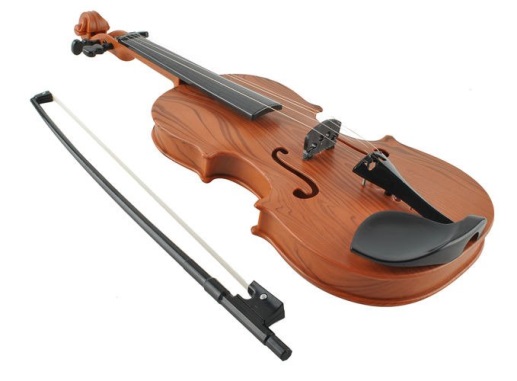 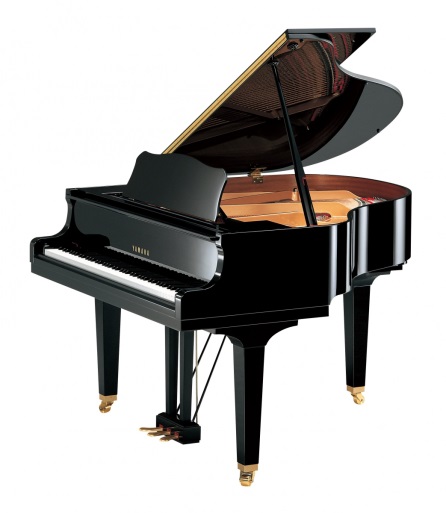 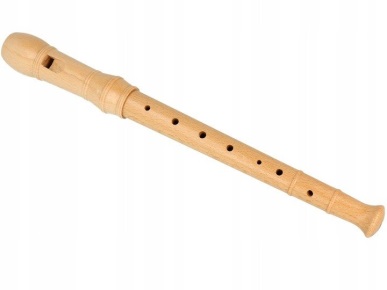 